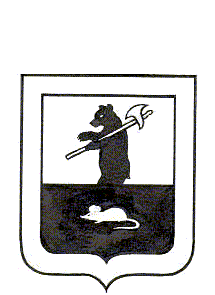 АДМИНИСТРАЦИЯ ГОРОДСКОГО ПОСЕЛЕНИЯ МЫШКИНПОСТАНОВЛЕНИЕг. Мышкин25.03. 2020											№ 66О внесении изменений в постановление Администрации городского поселения Мышкин от 26.12.2016 №454  «Об утверждении Административного регламента предоставления муниципальной услуги «Признание в установленном порядке помещения жилым помещением, жилого помещения непригодным для проживания и многоквартирного дома аварийным и подлежащим сносу или реконструкции»В соответствии с Жилищным кодексом Российской Федерации, Федеральными законами от 06.10.2003 № 131-ФЗ «Об общих принципах организации местного самоуправления в Российской Федерации», от 27.07.2010 № 210-ФЗ «Об организации предоставления государственных и муниципальных услуг», постановлением Правительства Российской Федерации от 28.01.2006 № 47 «Об утверждении Положения о признании помещения жилым помещением, жилого помещения непригодным для проживания, многоквартирного дома аварийным и подлежащим сносу или реконструкции, садового дома жилым домом и жилого дома садовым домом», Уставом городского поселения Мышкин Мышкинского муниципального района Ярославской области,ПОСТАНОВЛЯЕТ:1. Внести изменения в постановление Администрации городского поселения Мышкин от 26.12.2016 № 454 «Об утверждении Административного регламента предоставления муниципальной услуги «Признание в установленном порядке помещения жилым помещением, жилого помещения непригодным для проживания, многоквартирного дома аварийным и подлежащим сносу или реконструкции» согласно приложению.2. Контроль за исполнением настоящего постановления возложить на заместителя Главы Администрации городского поселения Мышкин.3. Опубликовать настоящее постановление в газете «Волжские зори» и разместить на официальном сайте Администрации городского поселения Мышкин.4. Постановление вступает в силу после его официального опубликования.Приложение  к постановлению Администрации городского поселения Мышкинот   25.03. 2020  № 66                      Изменения, вносимые в постановление Администрации городского поселения Мышкин от 26.12.2016 №454 «Об утверждении Административного регламента предоставления муниципальной услуги «Признание в установленном порядке помещения жилым помещением, жилого помещения непригодным для проживания, многоквартирного дома аварийным и подлежащим сносу или реконструкции»Подраздел 1.2 Административного регламента по предоставлению муниципальной услуги «Признание помещения жилым помещением, жилого помещения непригодным для проживания, многоквартирного дома аварийным и подлежащим сносу или реконструкции, садового дома жилым домом и жилого дома садовым домом. » (далее – Регламент) дополнить абзацем 2 следующего содержания:«Администрация городского поселения Мышкин не обладает полномочиями для признания многоквартирных домов, все жилые помещения в которых находятся в собственности Российской Федерации или субъекта Российской Федерации, аварийными и подлежащими сносу или реконструкции.».	2.	Пункт 3.5.4 подраздела 3.5 раздела 3 Регламента дополнить абзацами следующего содержания:	«Основанием для признания многоквартирного дома аварийным и подлежащим сносу или реконструкции является аварийное техническое состояние его несущих строительных конструкций (конструкции) или многоквартирного дома в целом, характеризующееся их повреждениями и деформациями, свидетельствующими об исчерпании несущей способности и опасности обрушения многоквартирного дома, и (или) кренами, которые могут вызвать потерю устойчивости многоквартирного дома.В случае если многоквартирный дом признан аварийным и подлежащим сносу или реконструкции, жилые помещения, расположенные в таком многоквартирном доме, являются непригодными для проживания.».3.	Абзац 7 пункта 3.5.4 подраздела 3.5 раздела 3 Регламента исключить.	4.	Пункт 3.5.6 подраздела 3.5 раздела 3 Регламента дополнить абзацами следующего содержания:	«Два экземпляра заключения Комиссии в 3х-дневный срок направляются секретарём Комиссии в Администрацию городского поселения Мышкин для последующего принятия решения, предусмотренного абзацем седьмым пункта 7 Положения, и направления заявителю и (или) в орган государственного жилищного надзора (муниципального жилищного контроля) по месту нахождения соответствующего помещения или многоквартирного дома.В случае признания жилого помещения непригодным для проживания вследствие наличия вредного воздействия факторов среды обитания, представляющих особую опасность для жизни и здоровья человека, либо представляющих угрозу разрушения здания по причине его аварийного состояния или по основаниям, предусмотренным пунктом 36 Положения, решение Комиссии, предусмотренное пунктом 47 Положения направляется в Администрацию городского поселения Мышкин, собственнику жилья и заявителю не позднее 1 рабочего дня, следующего за днем оформления решения.».	5.	Пункт 3.5.8 подраздела 3.5 раздела 3 Регламента изложить в следующей редакции:«3.5.8. Передача заявителю заключения Комиссии и постановления Администрации городского поселения Мышкин.Основанием для начала административной процедуры является принятие постановления Администрации городского поселения Мышкин о дальнейшем использовании помещения (многоквартирного дома).Ответственным за выполнение административной процедуры является консультант Администрации городского поселения Мышкин (далее – специалист Администрации).Специалист Администрации в 5-дневный срок со дня принятия постановления Администрации городского поселения Мышкин о дальнейшем использовании помещения (многоквартирного дома), направляет в письменной или электронной форме с использованием информационно-телекоммуникационных сетей общего пользования, в том числе информационно-телекоммуникационной сети "Интернет", включая единый портал или региональный портал государственных и муниципальных услуг (при его наличии), по 1 экземпляру указанного постановления и заключения комиссии заявителю, а также в случае признания жилого помещения непригодным для проживания и многоквартирного дома аварийным и подлежащим сносу или реконструкции - в орган муниципального жилищного контроля г. Мышкин.В случае признания аварийным и подлежащим сносу или реконструкции многоквартирного дома (жилых помещений в нем непригодными для проживания) в течение 5 лет со дня выдачи разрешения о его вводе в эксплуатацию по причинам, не связанным со стихийными бедствиями и иными обстоятельствами непреодолимой силы, постановление Администрации городского поселения Мышкин о дальнейшем использовании помещения, направляется в 5-дневный срок в органы прокуратуры для решения вопроса о принятии мер, предусмотренных законодательством Российской Федерации.».Глава городскогопоселения МышкинЕ.В.Петров